Очистка кеша браузера Internet ExplorerЗавершите работу с Internet Explorer, закройте все окна;В «Панели управления» запустите «Свойства обозревателя»;

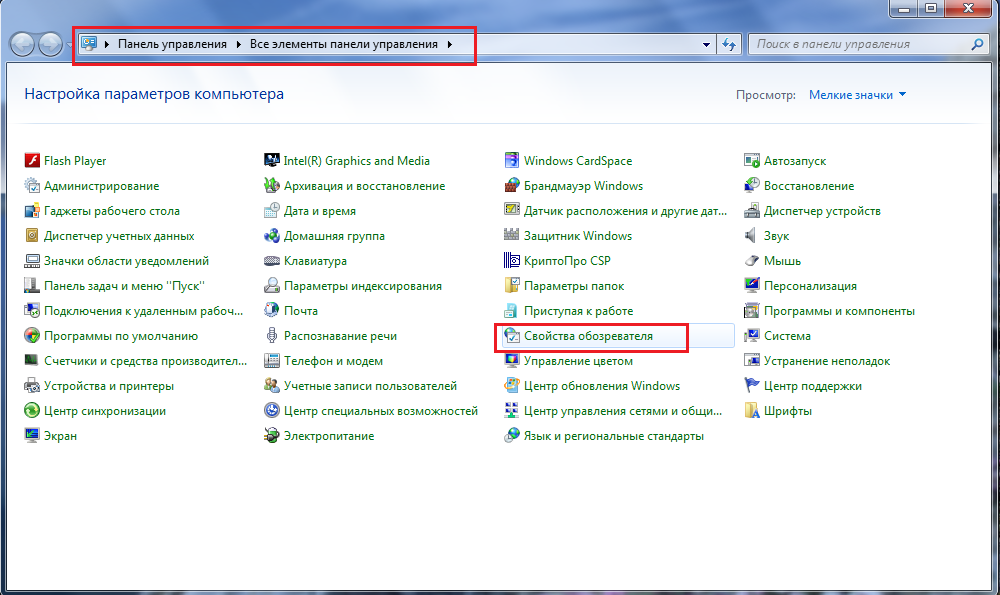 На вкладке «Общие» в секции «История просмотра» нажмите кнопку «Параметры»;

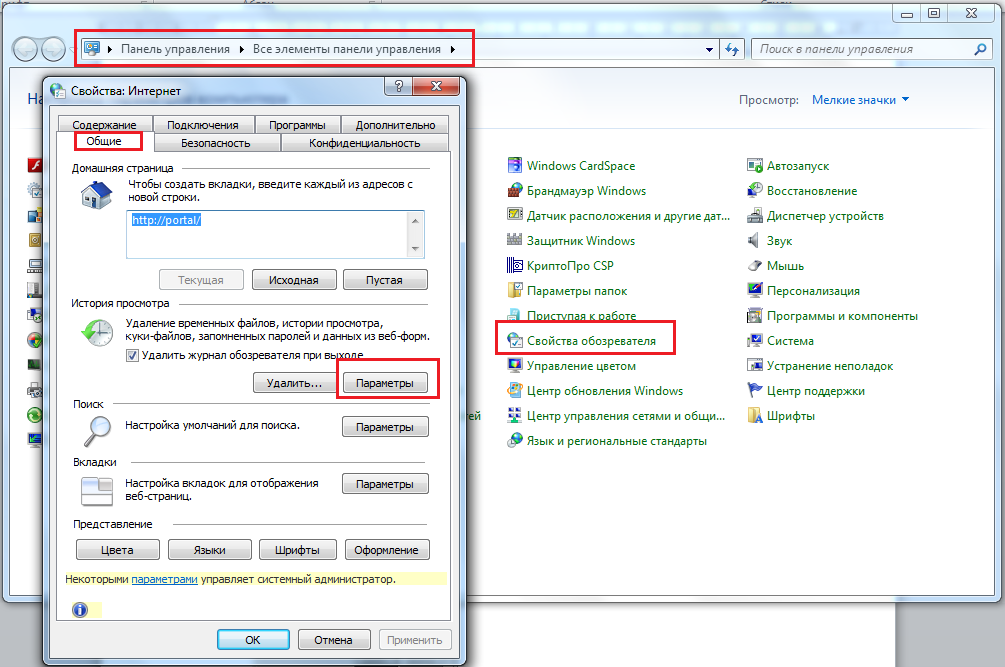 На следующей вкладке нажмите кнопку «Показать файлы», в открывшемся окне выделите (нажав кнопки Ctrl+A) и удалите (нажав кнопку Delete) все файлы; 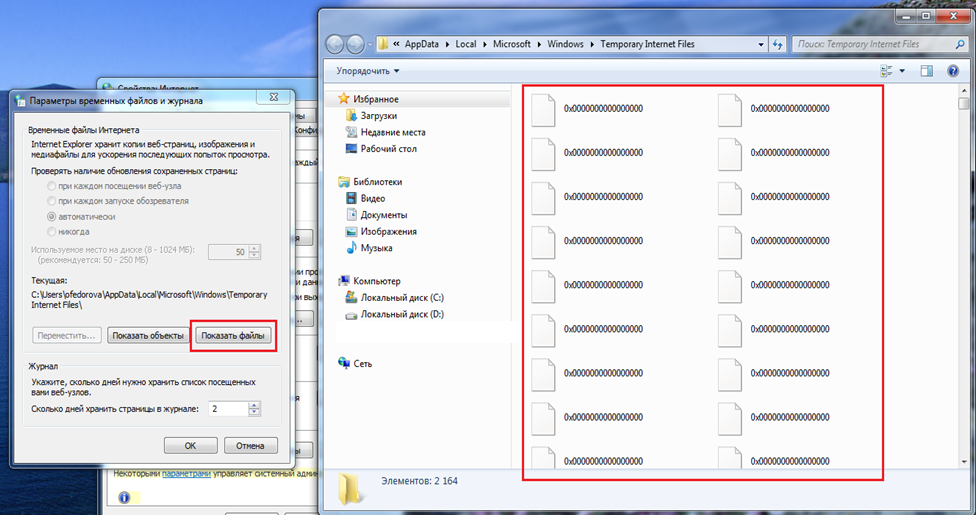 На предупреждение системы об удалении куки-файлов можно нажать кнопку «Нет», далее закрыть окно, где фалы были удалены;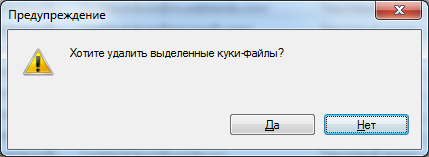 Нажмите кнопку «ОК» на следующей вкладке;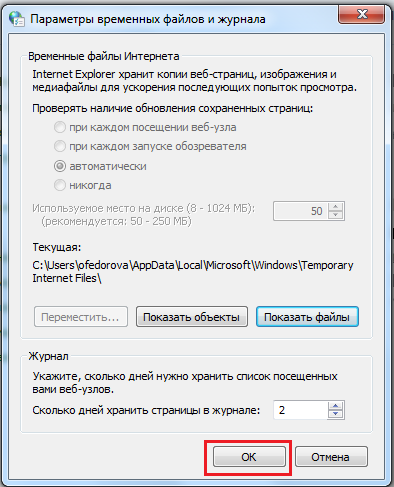 Перейдите на вкладку «Содержание»;


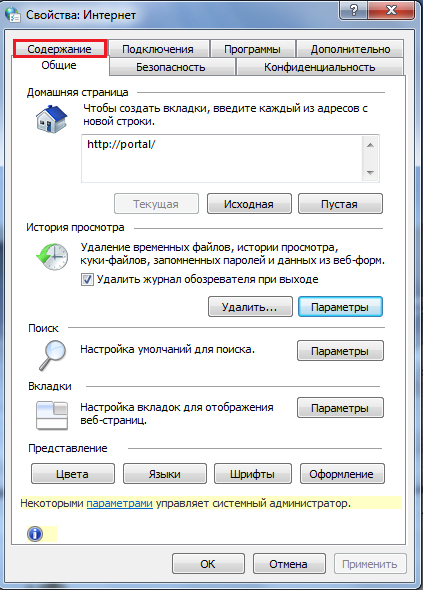 На вкладке «Содержание» нажмите кнопку «Очистить SSL»;



Нажмите кнопку «ОК»;

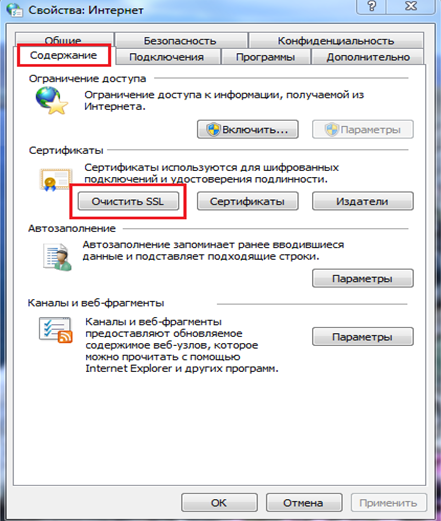 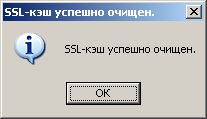 